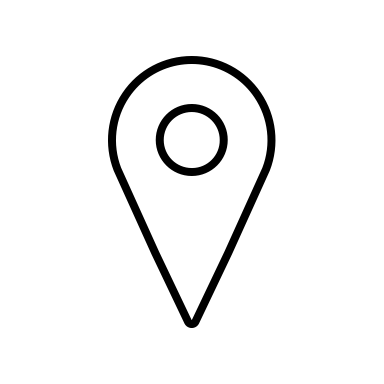 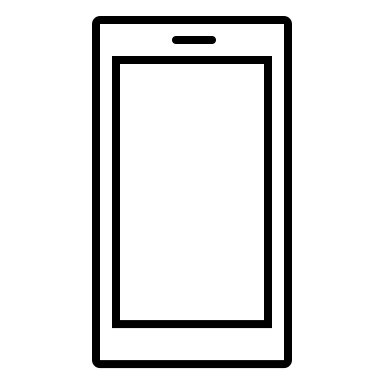 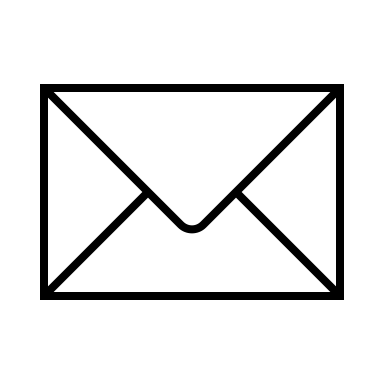 Evangelische Krankenhaus GmbHFrau Hannah SchleppSpitalstraße 1212034 BeispielstadtBewerbung als hebammeIhre Stellenanzeige bei karrieresprung.de vom TT.MM.JJJJOrt, den TT.MM.JJJJSehr geehrte Frau Schlepp,ich bedanke mich für das freundliche und informative Gespräch am Montag, das mich in meinem Wunsch bestärkt, mich bei Ihnen zu bewerben. Gerne möchte ich die Evangelische Krankenhaus GmbH in meiner Funktion als Hebamme unterstützen, ihren Patientinnen die bestmögliche Hilfe vor, während und nach der Geburt angedeihen zu lassen.Ich habe meine Berufsausbildung zur Hebamme in der Marien-Hebammenschule in Musterstadt erfolgreich abgeschlossen. In dieser Zeit habe ich nicht nur die Aufgaben rund um die psychosoziale Betreuung von Frauen während ihrer Schwangerschaft erlernt. Zusätzlich habe ich mir Kenntnisse im Bereich Schwangerschafts-Yoga und Rückbildung angeeignet. Aus privaten Gründen bin ich nun nach Beispielstadt gezogen. Auch wenn in diesem Beruf oft großer Zeitdruck herrscht, ist mir eine persönliche und herzliche Betreuung der Mütter enorm wichtig. Meine Kolleginnen ebenso wie meine Ausbilderinnen bescheinigen mir hierbei großes Einfühlungsvermögen, hohe Zuverlässigkeit sowie physische und psychische Belastbarkeit. Da mir dieser Beruf sehr am Herzen liegt und ich um die große Verantwortung und Bedeutung weiß, lege ich großen Wert darauf, viel Ruhe und Souveränität auszustrahlen.Sie gewinnen in mir eine ebenso engagierte wie geduldige und verantwortungsbewusste Mitarbeiterin, die diesen Beruf mit tiefster Überzeugung ausübt. Ich freue mich, Sie von meinen kommunikativen Fähigkeiten, meiner ruhigen Art und meiner selbständigen und gewissenhaften Arbeitsweise in einem Vorstellungsgespräch persönlich zu überzeugen. Für etwaige Fragen stehe ich Ihnen gerne vorab unter der Telefonnummer 0123/45 67 890 zur Verfügung. Mit freundlichen Grüßen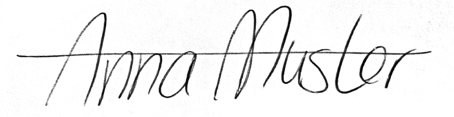 Anna Muster